10.05.2023AntragUnbürokratisch neue Betreuungsplätze für Kinder im Ortsbezirk 5 schaffenDer Ortsbeirat 5 bittet den Magistrat, sich dafür einzusetzen, dass, wenn geeignete Räumlichkeiten für weitere Betreuungsplätze im Ortsbezirk 5 gefunden wurden, die Umsetzung nicht daran scheitert, dass bspw. Außengelände zu klein sind, sondern vielmehr dafür zu sorgen, dass die sich bietenden Möglichkeiten schnell und unbürokratisch genutzt werden.Begründung:Im Ortsbezirk 5 fehlt es an Betreuungsplätzen. Vor allem für die Betreuung von Grundschulkindern in Horten sind deutlich zu wenig Plätze vorhanden. Die Situation, geeignete Räumlichkeiten zu finden, wird im Frankfurter Süden durch Fluglärm sehr verschärft. Daher ist es dringend nötig, wenn Räume gefunden werden, die ausreichend sind, Hürden wie zu kleine Außengelände unbürokratisch zu lösen. Dr. Jan Binger		 					Dr. Jan BingerAngetha Sammet							Martin-Benedikt Schäfer(Antragsteller)							(Fraktionsvorsitzende)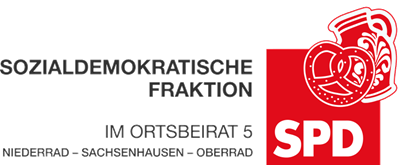 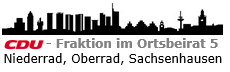 